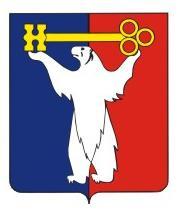 АДМИНИСТРАЦИЯ ГОРОДА НОРИЛЬСКАКРАСНОЯРСКОГО КРАЯПОСТАНОВЛЕНИЕ13.09.2017	    г. Норильск	            № 365О внесении изменений в постановление и.о. ГлавыАдминистрации города Норильска от 27.12.2008 № 2175Во исполнение Закона Красноярского края от 24.04.2008 №5-1565 
«Об особенностях правового регулирования муниципальной службы в Красноярском крае»,ПОСТАНОВЛЯЮ:1. Внести в постановление и.о. Главы Администрации города Норильска 
от 27.12.2008 № 2175 «О квалификационных требованиях, необходимых для замещения должностей муниципальной службы Администрации города Норильска, ее структурных подразделений» (далее – Постановление) следующие изменения:1.1. Графу «Требования к высшему профессиональному образованию по соответствующим специальностям, направлениям подготовки» приложения 15 «Квалификационные требования, необходимые для замещения должностей муниципальной службы в Талнахском территориальном управлении Администрации города Норильска» к Постановлению для категории должности «Специалисты» в разделе «Городское хозяйство» после слов ««Юриспруденция» (по специальности «Юриспруденция»» дополнить словами «, «Правоохранительная деятельность»; - «Менеджмент» (по специальности «Менеджмент»)».2. Опубликовать настоящее постановление в газете «Заполярная правда» и разместить его на официальном сайте муниципального образования город Норильск.Руководитель Администрации города Норильска 			       Е.Ю. Поздняков